📌📌📌Памятки для родителей «Неделя сохранения здоровья легких » с 6.05 по 12.05.24г.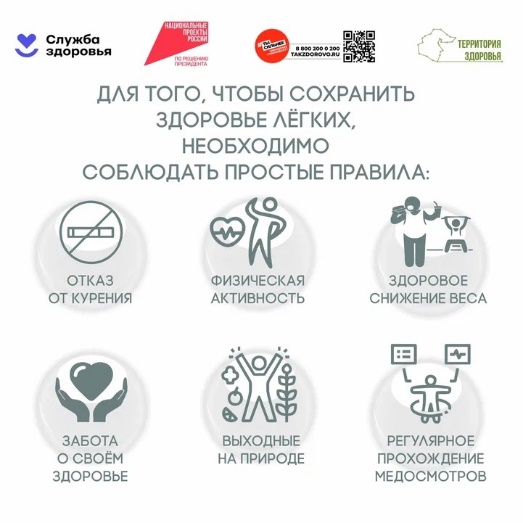 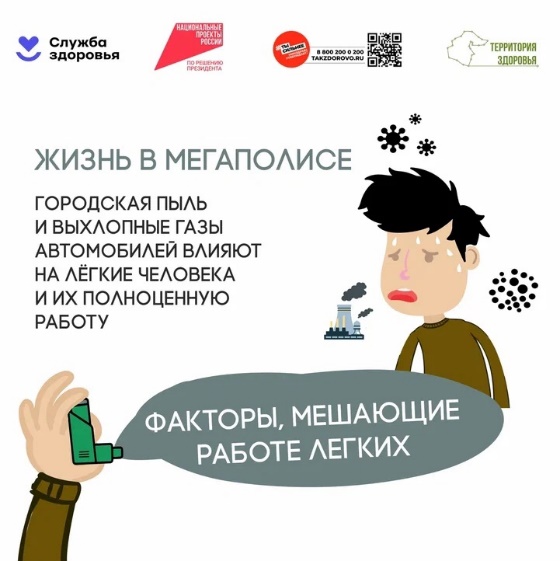 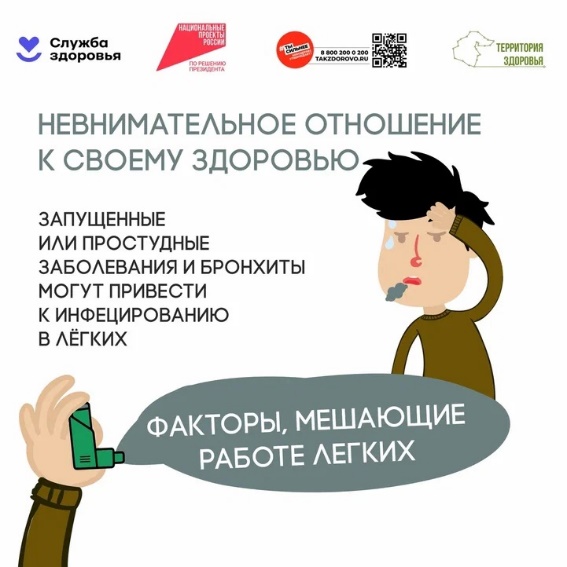 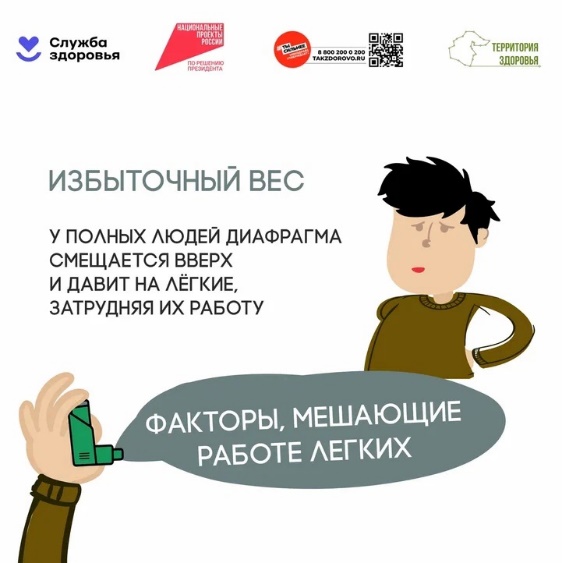 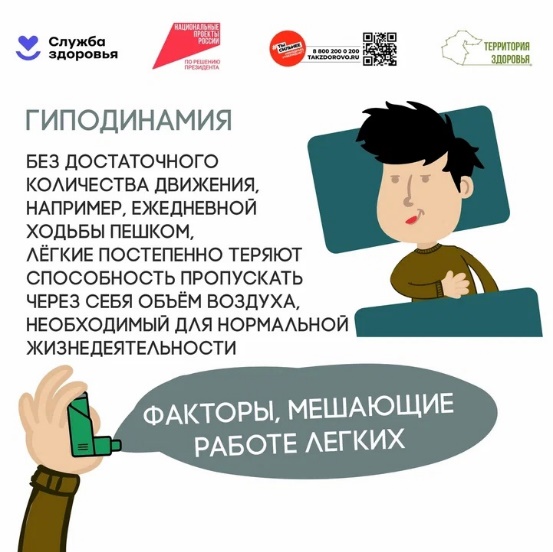 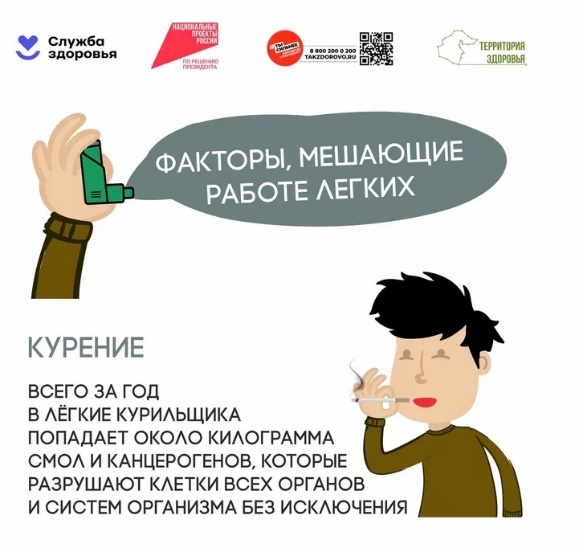 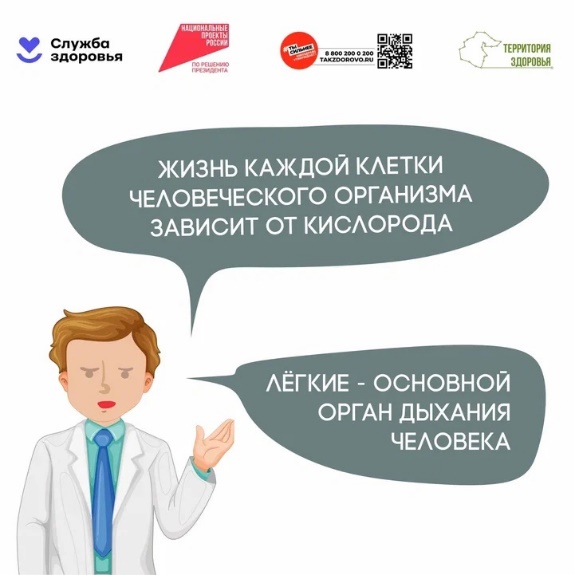 